Complete all sections of the application form and submit with a copy of the draft position description to scholarship@edumail.vic.gov.au School InformationSchool Number:School Name:School Address:Contact Name and Position:Phone Number:				Email:	Primary			Secondary		Primary/SecondarySchool Type	Special			Language		CampVacancy DetailsVacancy Number:Is this a new position?			Yes			NoIs this an existing position? 		Yes			NoIf existing position:Is the position vacant or occupied?		Vacant			OccupiedIf vacant, how long has the position been vacant?	_____ months ______ yearsIf occupied, when will the position become vacant?	________ /________ /________ What is the reason(s) for the position being/becoming vacant?Number of Hours Per Week: Subject Area	Information Technology		LOTE				Mathematics	Science				Special Education		Technology Studies	Other (specify): 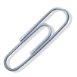 Attach a copy of the draft position descriptionPre-service TeachersDo you currently have pre-service teachers at your school?		Yes			NoHave you had pre-service teachers at your school this year?		Yes			NoIf yes, provide details:Why do you want to recruit a new graduate?What are the difficulties your school is currently facing in attracting teachers to vacant positionsPrincipal Name: Signature:Date: